Knitted A harvest of multicoloured knitted mice, to decorate a clock, a nursery or a craft room, or to use individually as a toy.I’ve had a lot of requests for a knitting pattern for the Rainbow Mice, as the crochet version has proved very popular on Face Book and Pinterest. Materials:DK mercerised 100% cotton yarn - 25g balls 14 rainbow shades1 Pair 3.25mm knitting needlesSewing needleToy StuffingBeads for eyes and nose, or black embroidery thread.Abbreviations:k – knit, p – purl, sts – stitches, ss – stocking stitch, inc – increase by knitting into st twice, from front and back, k2tog – knit two stitches togetherFinished size – 3” long excluding tail.Body:Cast on 9 stitches.Row 1: k1, inc knitwise into every st to end. (17sts)Row 2: pRow 3: k1, inc knitwise into every st to end. (33 sts)Row 4: pRow 5: inc knitwise into every other st to end. (49 sts)Row 6; pRows 7 – 16: work in ss, end with a p row.Row 17: k2tog, k 14, k2tog, k13, k 2 tog, k 14 k2tog( 45 sts)Row 18: pRow 19: k2tog, k 13, k2tog, k11, k2tog, k 13, k2tog. (41sts)Row 20: pRow 21: k2tog, k11, k2tog, k11, k2tog, k11 k2tog. ( 37sts)Row 22: pRow 23: k2tog, k10, k2tog, k9, k2tog, k10, k2tog. (33 sts)Row 24: pRow 25: k2tog, k8, k2tog, k9, k2tog, k8, k2tog (29st)Row 26: pRow 27: k2tog, k7, k2tog, k7, k2tog, k7, k2tog.  (25 sts)Row 28: pRow 29: k2tog, k6, k2tog, k5, k2tog, k6 k2tog. (21 sts)Row 30: pRow 31: k2tog, k4, k2tog, k5, k2tog, k4 k2tog. (17sts)Row 32: pRow 33: k2tog, k3, k2tog, k3, k2tog, k3, k2tog. (13st)Row 34: pRow 35: k2 tog, k2, k2tog, k1, k2tog, k2, k 2tog. (9 st)Don’t cast off, but cut the yarn leaving a tail for sewing up, thread through the stitches and pull up tight.Ears: Make 2 Cast on 4st.Row 1: inc in every st to end (8st)Row 2: pRow 3: inc into every st to end (16st)Row 4: pRow 5-14: work in ss, end with a p row.Row 15: k2tog to end (8st)Row 16: pRow 17: k2tog to end.(4st)Cast off purlwise. Now make one in every colour! 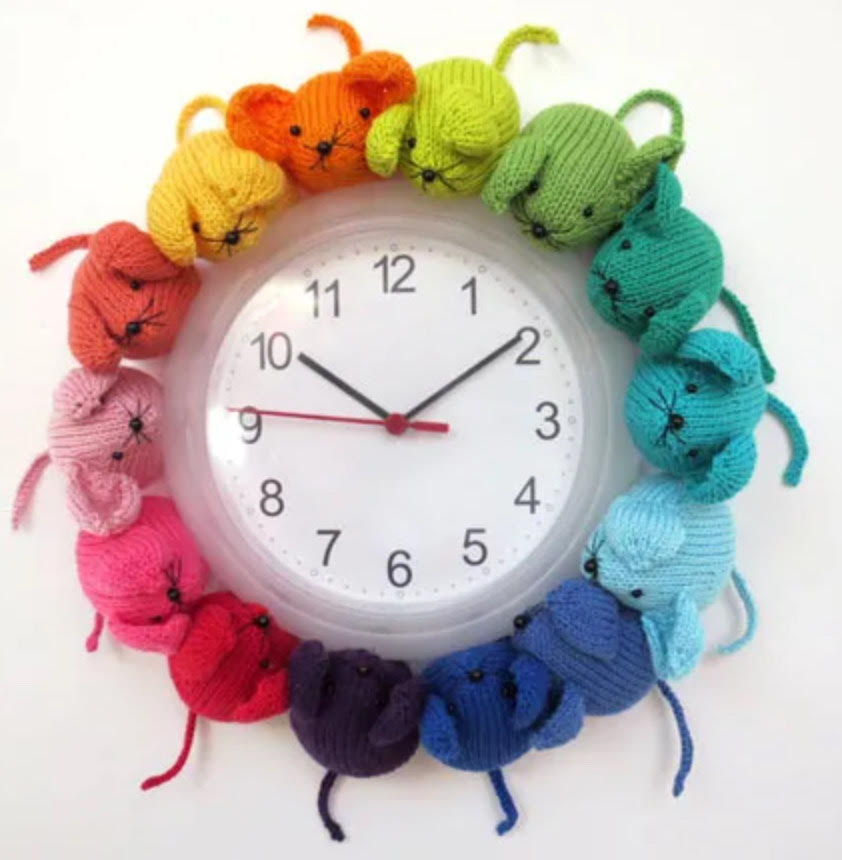 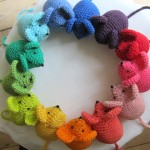 Eyes & NoseUsing black thread sew on black beads for the nose and eyesand embroider the whiskers.N.B. If making for a baby, small child or pet, omit the beads and embroider the features